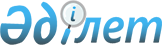 Қызылорда қаласының кейбір құрамдас бөліктеріне атау беру және қайта атау туралыҚызылорда облысы әкімдігінің 2021 жылғы 17 наурыздағы № 239 бірлескен қаулысы және Қызылорда облыстық мәслихатының 2021 жылғы 17 наурыздағы № 17 шешімі. Қызылорда облысының Әділет департаментінде 2021 жылғы 19 наурызда № 8208 болып тіркелді
      "Қазақстан Республикасының әкімшілік-аумақтық құрылысы туралы" Қазақстан Республикасының 1993 жылғы 8 желтоқсандағы Заңының 11-бабының 4-1) тармақшасына және Қазақстан Республикасы Үкіметінің жанындағы Республикалық ономастика комиссиясының 2021 жылғы 3 ақпандағы қорытындысына сәйкес Қызылорда облысының әкімдігі ҚАУЛЫ ЕТЕДІ және Қызылорда облыстық мәслихаты ШЕШІМ ҚАБЫЛДАДЫ:
      1. Қызылорда қаласының келесі құрамдас бөліктері:
      1) Ақтөбе-1 көшесі "Әбсаттар Жұмадуллаев" есімімен;
      2) Ақтөбе-3 көшесі "Нұрмағанбет Әбдреев" есімімен;
      3) Болашақ көшесі "Өтетілеу би" есімімен;
      4) Елизавета Чайкина көшесі "Асан Қоразбаев" есімімен;
      5) Каспий көшесі "Қаһарман Бабағұлов" есімімен;
      6) Қаратоғай көшесі "Берке хан" есімімен;
      7) Мұнайшы көшесі "Батыр хан Қайыпұлы" есімімен;
      8) Саяхат-1 көшесі "Иманғали Сеитов" есімімен;
      9) Саяхат-5 көшесі "Базарбек Қашқынбаев" есімімен;
      10) Саяхат-6 көшесі "Әбдікәрім Тәжмағамбетов" есімімен;
      11) Саяхат-8 көшесі "Шәріпбай Әлназаров" есімімен;
      12) Саяхат-9 көшесі "Бибажар Қалымбетова" есімімен;
      13) Саяхат-18 көшесі "Меңей батыр" есімімен;
      14) Саяхат-20 көшесі "Оспан Оразов" есімімен;
      15) Саяхат-21 көшесі "Хамит Әбенов" есімімен;
      16) Саяхат-22 көшесі "Серік Шотықов" есімімен;
      17) Саяхат-24 көшесі "Мәмбет Аталық" есімімен;
      18) Саяхат-25 көшесі "Тәтімбет Бұлғақұлы" есімімен;
      19) Саяхат-38 көшесі "Арыстанбай батыр" есімімен;
      20) Сәулет-5 көшесі "Әбжан Айсауытов" есімімен;
      21) Сәулет-6 көшесі "Ұзақбай Құлымбетов" есімімен;
      22) Сәулет-7 көшесі "Серғазы Опалқожаев" есімімен;
      23) Сәулет-12 көшесі "Жеңіс Өтемісов" есімімен;
      24) Сәулет-14 көшесі "Бекдулла Есенов" есімімен;
      25) Сәулет-19 көшесі "Өтежан Жақсыбаев" есімімен;
      26) Сәулет-30 көшесі "Сахитжан Бермағамбетов" есімімен;
      27) Сәулет-31 көшесі "Бекен Мусаев" есімімен;
      28) Әбу Насыр әл-Фараби-13 көшесі "Төлепберген Тобағабыл" есімімен;
      29) Тараз көшесі "Әбдуали Спанов" есімімен;
      30) Тарас Шевченко көшесі "Үрмәш Түктібаев" есімімен;
      31) Шиелі көшесі "Бақыт Мыханов" есімімен;
      32) Иван Панфилов тұйық көшесі "Сақып Оңғарбайұлы" есімімен;
      33) Қызылжар тұйық көшесі "Дәмеш Жүргенова" есімімен;
      34) Сыр сұлуы-1 тұйық көшесі "Шайтұрсын Әбдібаев" есімімен;
      35) Сыр сұлуы тұйық көшесі "Омар Тойымбетов" есімімен;
      36) Сұлтанмахмұт Торайғыров-2 тұйық көшесі "Сәмет Балғожаев" есімімен;
      37) Шымбай тұйық көшесі "Адам Мекебаев" есімімен;
      38) Санжар Асфендияров тұйық көшесі "Жақып Қылауыз" есімімен;
      39) Саяхат-11 көшесі "Қазақ радиосы" атауымен қайта аталсын.
      2. Қызылорда қаласындағы келесі атауы жоқ құрамдас бөліктерге мынадай атаулар:
      1) сол жағалаудағы жаңа көпірден бастау алатын атауы жоқ даңғылға "Абылай хан" есімі;
      2) сол жағалаудағы "Қызылорда қаласының тарихы музейі" орналасқан атауы жоқ көшеге "Ғафур Мұхамеджанов" есімі;
      3) "Бәйтерек" шағын ауданындағы атауы жоқ көшеге "Пірәлі би" есімі;
      4) "Бәйтерек" шағын ауданына параллель жатқан атауы жоқ трассаға "Сыздық Кенесарыұлы" есімі;
      5) "Саяхат" шағын ауданы мен Белкөл кенті аралығындағы атауы жоқ трассаға "Келменбет батыр" есімі берілсін.
      3. Осы бірлескен қаулы және шешім алғашқы ресми жарияланған күнінен бастап қолданысқа енгізіледі.
					© 2012. Қазақстан Республикасы Әділет министрлігінің «Қазақстан Республикасының Заңнама және құқықтық ақпарат институты» ШЖҚ РМК
				
      Қызылорда облысының әкімі 

Г. Абдыкаликова

      Қызылорда облыстық мәслихатының
кезекті 2-сессиясының төрағасы 

Н. Амитов

      Қызылорда облыстық
мәслихатының хатшысы

Н. Байкадамов
